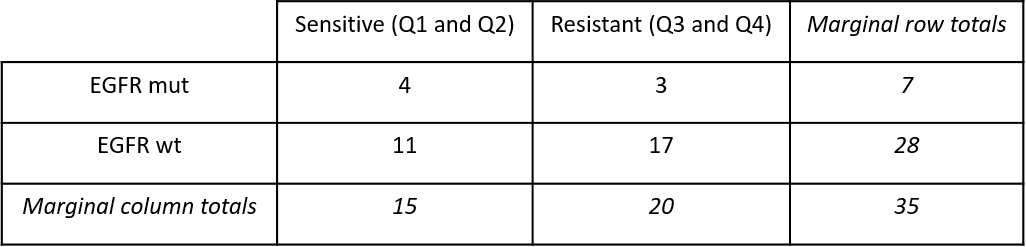 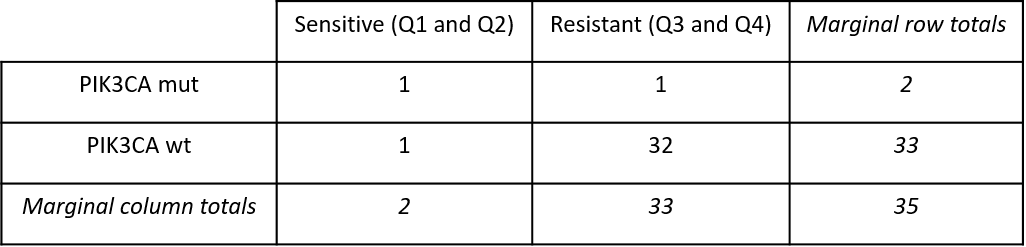 Supplementary Table 2